Standorte der KasernenRobinson-Barracks, Heidlochstraße, 70376 Stuttgart-Burgholzhof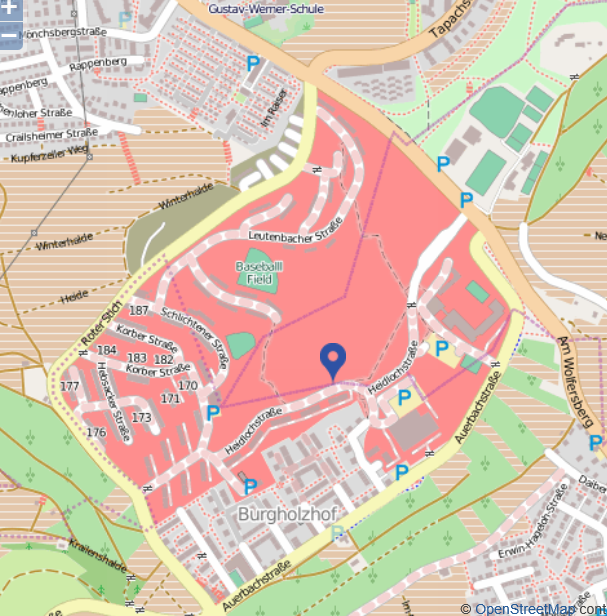 Patch-Barracks, Kurmärker Straße, 70569 Stuttgart-Vaihingen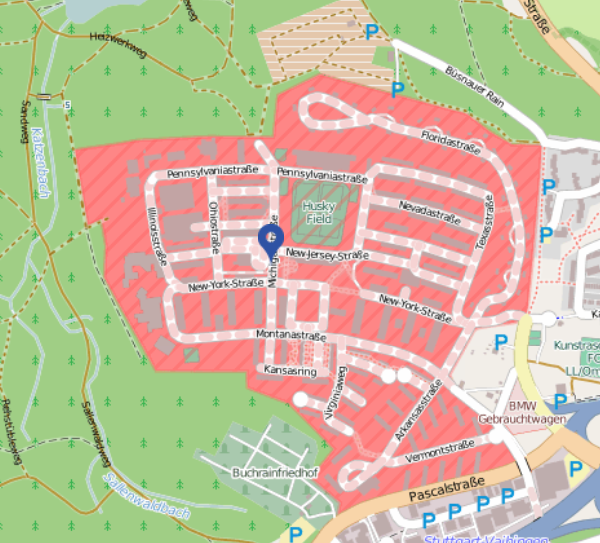 Kelley Barracks, Plieninger Straße, 70567 Stuttgart-Möhringen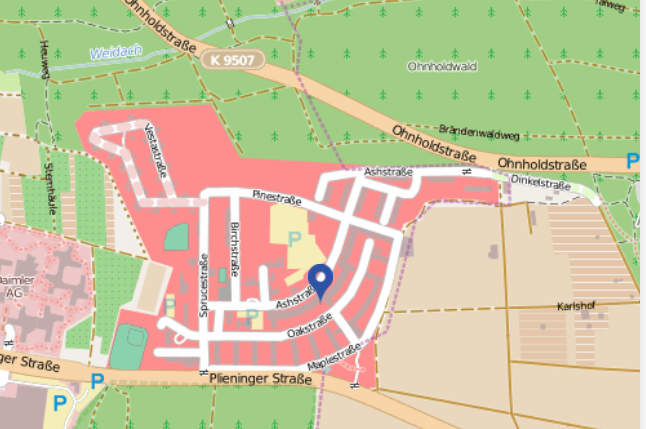 